Contact InformationEmail: marshalla@hooksisd.net or aaron.marshall@gohornetsgo.netGoogle Classroom code: uqbdxa5Course OverviewIn World Geography students will have a mastery of world governments, economies, cultures, and physical featuresMaterials Needed for ClassComposition NotebookPen/pencilOptional - color pen/pencil, highlighters, glue stick/tape, scissors Google passwordGrading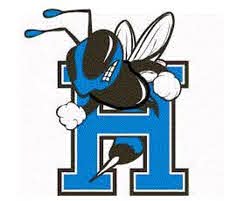 World Geography2020-2021Instructor: Aaron MarshallDaily (40%)Test (60%)Chapter ReviewsAfter each unit.  Questions will include multiple-choice, short answer, and essayVocabularyProjectsQuizzes Notebook checks